CARI GENITORI, 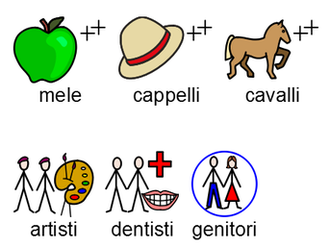 Stiamo sperimentando una sorta di DIDATTICA a DISTANZA per mantenere vivo il rapporto con i nostri bambini.Di volta in volta cercheremo di migliorarci … perché vogliamo fare in modo che questo momento di CRITICITA’ diventi un OPPORTUNITA’ per creare NUOVA ALLEANZA tra SCUOLA e FAMIGLIA.Ci auguriamo che nelle vostre famiglie ci sia SERENITA’.A presto  Il personale del POLO PER L’INFANZIA  di Granarolo Faentino(RA)